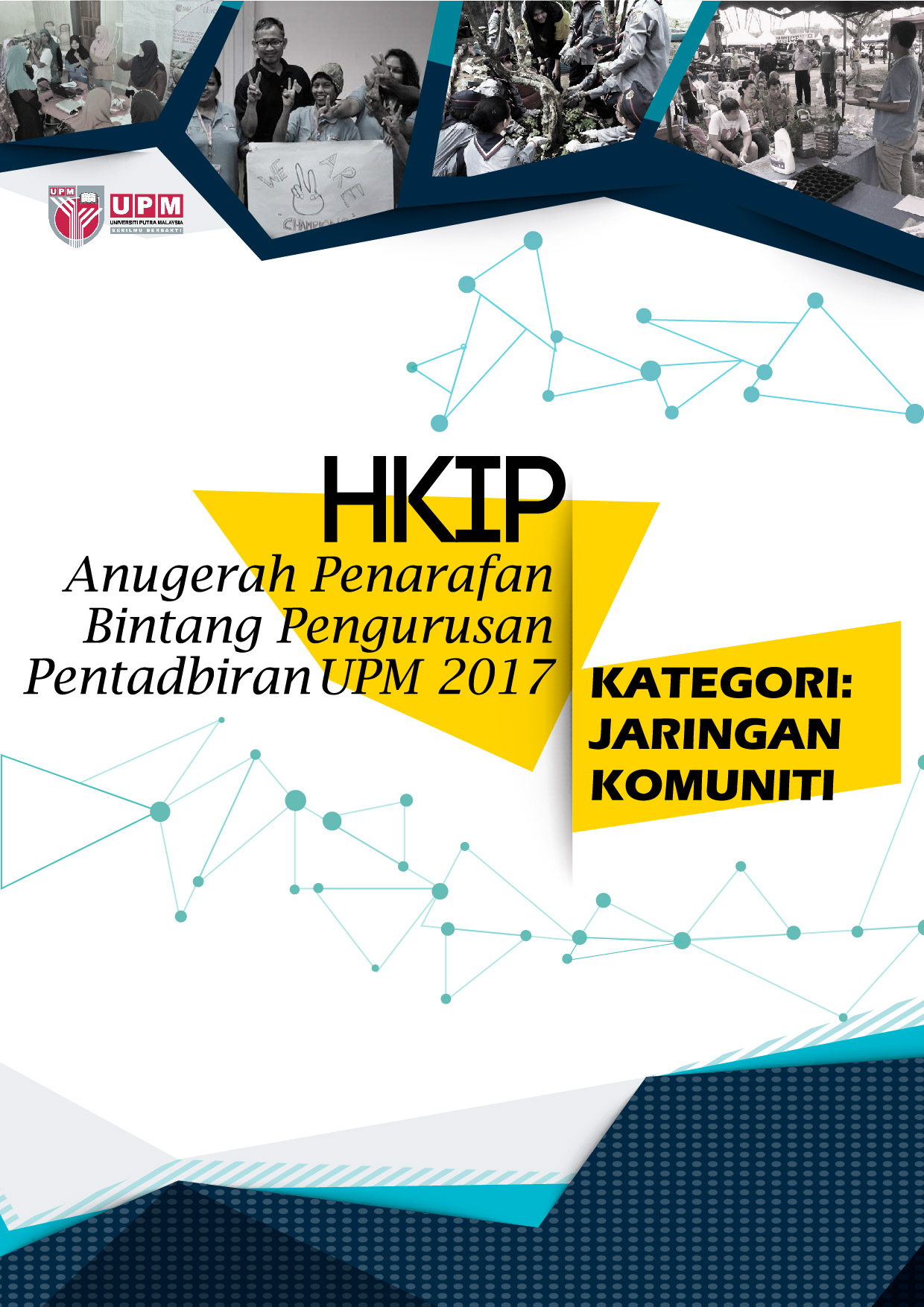 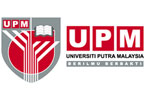 ANUGERAH PENARAFAN BINTANG PENGURUSAN PENTADBIRAN SEMPENA HKIP 2017, UPMPANDUAN BAGI PENYERTAAN KOMPONEN 2: TRANSFORMASI – SUB-KOMPONEN JARINGAN KOMUNITITujuanPanduan ini bertujuan menjadi rujukan kepada PTJ yang ingin menyertai pertandingan bagi Anugerah Penarafan Bintang Pengurusan Pentadbiran Sempena Hari Kualiti dan Inovasi Perkhidmatan 2017 (HKIP) UPM bagi Komponen 2:  Transformasi - Sub Komponen Jaringan Komuniti.Syarat  PenyertaanPenyertaan adalah dibuka kepada semua Fakulti, Institut, Pejabat, Pusat, Bahagian. PTJ Perkhidmatan kecuali Pejabat Naib Canselor, Pejabat Timbalan Naib Canselor, Kolej Kediaman dan Pusat/Bahagian/Pejabat yang mempunyai staf kurang dari 10 orang.   PTJ yang ingin menyertai pertandingan bagi sub-komponen Jaringan Komuniti hendaklah mematuhi syarat berikut:Pengesahan PenyertaanPTJ yang berminat boleh mengesahkan penyertaan dengan melengkapkan Borang Pengesahan Penyertaan Sub-Komponen Jaringan Komuniti dan kembalikan kepada sekretariat selewat-lewatnya pada 30 Ogos 2017 seperti Lampiran 1.  Kriteria PenilaianKriteria penilaian bagi sub-komponen jaringan komuniti adalah berdasarkan pelaksanaan prosedur dan garis panduan jaringan komuniti yang boleh diakses dalam portal ISO UPM. Terdapat 6 elemen utama dengan 10 sub-elemen yang akan dinilai iaitu perancangan aktiviti, peringkat aktiviti, pembiayaan, pelaksanaan, dan impak aktiviti jaringan komuniti seperti Lampiran 2.Proses PenilaianProses penilaian bagi sub-komponen jaringan komuniti akan bermula pada bulan September 2017 di mana PTJ dikehendaki melaksanakan penilaian kendiri menggunakan Borang Penilaian Kendiri Sub-Komponen Jaringan Komuniti seperti Lampiran 3.  PTJ dibenarkan untuk melaksanakan penilaian kendiri bagi sekurang-kurangnya bagi satu projek komuniti atau maksimum tiga projek komuniti.Skor penilaian kendiri akan dibentang untuk pengesahan Jawatankuasa Sub-Komponen Komuniti peringkat JINM sebelum dibentangkan untuk pengesahan terakhir peringkat Panel Penilaian JK. Anugerah Penarafan Bintang Pengurusan Pentadbiran/Jawatankuasa HKIP 2017. Jadual 1 menerangkan perincian proses penilaian bagi Sub-Komponen Jaringan Komuniti Jadual 1: Proses Penilaian  Penarafan BintangPenarafan bintang adalah berdasarkan skor pemarkahan bagi keseluruhan  kriteria seperti  Jadual 2. Jadual 2: Penarafan Bintang PertanyaanSila hubungi pegawai berikut bagi maklumat lanjut.Pertanyaan mengenai syarat dan kriteria penilaian:Pn Siti Rozana Supian (tel: 03-89471198/e-mel: rozana@upm.edu.my)Pn. Mahani Amat@Halimi  (tel: 03-89471817/e-mel: a_mahani@upm.edu.my)Pn. Hairunnisak Jalil  (tel: 03-89471815/e-mel: hairunnisak@upm.edu.my)Pertanyaan mengenai Borang Pengesahan Penyertaan kepada Sekretariat:Pn. Wan Arlindiana Ruzaini Wan Megal(tel: 03-89471258/e-mel: wanarlindiana@upm.edu.my)Pn. Shahirah Muhammad Suliman (tel:03-89471262 /e-mel: shms@upm.edu.my)LAMPIRAN 1ANUGERAH PENARAFAN BINTANG PENGURUSAN PENTADBIRANSEMPENA HKIP 2017, UPMBORANG PENGESAHAN PENYERTAANKOMPONEN TRANSFORMASI – SUB-KOMPONEN JARINGAN KOMUNITIKepadaKetua Pentadbiran Jaringan Industri dan MasyarakatPejabat Timbalan Naib Canselor (Jaringan Industri dan Masyarakat)43400 UPM SERDANGSelangor(UP: Puan Siti Rozana Binti Supian)PuanPENGESAHAN PENYERTAAN  Saya dengan ini mengesahkan untuk menyertai Anugerah Penarafan Bintang Pengurusan Pentadbiran bagi Komponen 2: Transformasi- Sub-Komponen Jaringan Komuniti sempena Majlis HKIP 2017.Sekian, terima kasihTandatangan		: _________________________________Ketua PTJ& Cap	Tarikh			:Sila emel borang penyertaan kepada Sekretariat Sub-Komponen Jaringan Komuniti – wanarlindiana@upm.edu.my atau shahirah@upm.edu.my selewat-lewatnya pada 30 Ogos 2017LAMPIRAN 2ANUGERAH PENARAFAN BINTANG PENGURUSAN PENTADBIRANSEMPENA HKIP 2017, UPMKRITERIA PENILAIAN KOMPONEN TRANSFORMASI – SUB-KOMPONEN JARINGAN KOMUNITILAMPIRAN 3ANUGERAH PENARAFAN BINTANG PENGURUSAN PENTADBIRANSEMPENA HKIP 2017, UPMKRITERIA PENILAIAN KOMPONEN TRANSFORMASI – SUB-KOMPONEN JARINGAN KOMUNITIProjek Komuniti yang dilaksanakan pada tahun 2017 dan didaftarkan dalam sistem ICRIS (www.icris.upm.edu.my)Projek komuniti dilaksanakan di peringkat Fakulti- bukan projek individuHanya satu projek atau maksimum 3 projek komuniti  boleh  diterima untuk penyertaan PTJ. Projek hendaklah berteraskan aktiviti pemindahan ilmu kepada komuniti.BilPerkaraTarikh1Hebahan dan Pengesahan untuk Penyertaan11 – 30 Ogos 20172Hebahan kepada PTJ untuk melaksanakan Penilaian Kendiri bagi Sub-komponen Jaringan komuniti (e-mel/Buletin UPM)25 -30 Ogos 20173PTJ melaksanakan  Penilaian Kendiri    4- 22 Sept. 20174Mengemukakan dokumen sokongan yang berkaitan (melalui e-mel) kepada sekretariatSelewat-lewatnya 22 Sept. 20175Pengesahan skor penilaian kendiri peringkat JINM29 Sept. 20176Pengesahan dan perakuan peringkat CQAOkt./Nov. 2017Bil ProjekBintangBintangBintangBintangBintangBil Projek54321 3 projek97- 12073-9649-7225-483- 24 2 projek65-8049-6433-4817-321-161 projek33-4030-3217-249-161-8Nama PTJNama Pegawai BertanggungjawabTelefonEmelBilElemenSub- ElemenKriteria1PerancanganPerancangan projek jaringan oleh PTJ ATAU 1PerancanganPermohonan projek jaringan daripada komuniti2Peringkat JaringanPeringkat jaringan komuniti dilaksanakan3Kluster JaringanMematuhi 7 kluster jaringan komuniti yang telah ditetapkan4Pembiayaan4.1Kategori pembiaya untuk pelaksanaan jaringanATAU4Pembiayaan4.2Jumlah pembiayaan yang diterima ( sama ada tunai atau in kinds)5Pelaksanaan5.1penilaian  projek jaringan/maklum balas5Pelaksanaan5.2laporan akhir projek6Impak Jaringan6.1Keterlihatan / visibiliti projek jaringan melalui penerbitan jurnal/buku/media elektronik/sosial/media massa6Impak Jaringan6.2Kesan jaringan kepada komunitiBilElemenSubElemen  Kriteria 12345Tidak MemuaskanKurang MemuaskanMemuaskanBaikCemerlang1PerancanganPerancangan projek jaringan oleh PTJ ATAU TiadaTerdapat kertas cadangan mengadakan jaringan komunitiDiluluskan oleh Ketua JabatanProjek didaftarkan dalam ICRISMendapat kelulusan Ketua PTJ (disahkan melalui ICRIS)1PerancanganPermohonan projek jaringan daripada komunitiTiadaSurat permohonan dan senarai semakDiluluskan oleh Ketua jabatanProjek didaftarkan dalam ICRISMendapat kelulusan Ketua PTJ (disahkanmelalui ICRIS) dan maklumkan kepada pemohon2Peringkat JaringanPeringkat jaringan komuniti dilaksanakanPTJUPMNegeriKebangsaanAntarabangsa3Kluster JaringanMematuhi 7 kluster jaringan komuniti yang telah ditetapkanTidak mematuhi salah satu kluster yang ditetapkanTidak berkaitanTidak BerkaitanTidak BerkaitanMematuhi salah satu 7 kluster yang telah ditetapkan4Pembiayaan4.1Kategori pembiaya untuk pelaksanaan jaringanATAUPembiayaan PTJPembiayaan melalui geran projekPembiayaan bersama universiti dan komunitiPembiayaan pihak swastaPembiayaan komuniti sepenuhnya4Pembiayaan4.2Jumlah pembiayaan yang diterima ( sama ada tunai atau in kinds)RM 0.00 – RM500.00RM 501- RM 1000.00RM1001.00 – RM5000.00RM5001.00 – RM 10,000.00Melebihi RM10,001.005Pelaksanaan5.1penilaian  projek jaringan/maklum balasTiadaPenilaian dilaksanakanTerdapat analisis penilaianLaporan penilaian dibentang kepada Ketua JabatanDilapor dan disahkan oleh Ketua PTJ/ Mesyuarat JK JINM PTJ5Pelaksanaan5.2laporan akhir projekTiadaKetua projek lengkapkan laporan dalam ICRISTerdapat cadangan penambahbaikan ke atas projekHantar laporan untuk pengesahan  kepada ketua PTJ melalui ICRISKetua PTJ sahkan laporan  melalui ICRIS6Impak Jaringan6.1Keterlihatan / visibiliti projek jaringan melalui penerbitan jurnal/buku/media elektronik/sosial/media massaTiadaMedia sosial - FB, BlogPenerbitan coffee table/photo album/monografPenerbitan elektronik - ebook/e-magazine/website UPM/PTJ/Buletin UPMslot TV/Radio/Akhbar/penerbitan artikel/jurnal6Impak Jaringan6.2Kesan jaringan kepada komunitiWujud jaringan(engagement)penglibatan dan sokongan komunitiperubahan kepada PSKAperubahan kepada praktisPenghak-upayaan(empowering)